John Burrows guest of honour at Wintec Jeanz conference 
Law Commissioner John Burrows QC will be the guest of honour at the Wintec Jeanz conference in December. He is well-known to journalism educators as the author of A Journalist’s Guide to the Law – a set text in all journalism schools.

Professor Burrows was in the news this month when the Law Commission presented its recommendations on publishing offensive material online following a four-year review into privacy laws. The Law Commission report makes more than 140 recommendations on changes to privacy laws, including closing the legal loophole that allows disgruntled ex-partners to post compromising photos of former lovers online without consent.

The Law Commission website provides the following CV (abridged): “Professor John Burrows was appointed as a Law Commissioner for a term of five years from February 2007.  Before this he was a Professor of Law at the University of Canterbury from 1974.  He has a PhD (London) 1966 and an LLM (Canterbury) 1964.  He is a Life Member of Clare Hall Cambridge and Herbert Smith Visitor to The Faculty of Law, Cambridge in 2006. 

“Prof Burrows is author or co-author of books on Statute Law, Media Law and Contract Law in New Zealand and has contributed to books on Tort Law and Commercial Law.  He has written various journal articles.  From 1980-1986 Prof Burrows was Head of Department and Dean of The Faculty of Law, University of Canterbury.  From 1992-1998 he was Pro-Vice-Chancellor University of Canterbury and from 1999-2000 he was Deputy Vice-Chancellor University of Canterbury.  He has chaired many central university committees and been a member of various national committees on tertiary education.  He has been a Barrister of the High Court of New Zealand specialising in opinion work, and was appointed a Queens Counsel in 2005. He is also appointed Fellow of the Royal Society of New Zealand.

“He has been involved in continuing education for the legal and journalism professions.”

This year's Jeanz conference is scheduled for Thursday 1 and Friday 2 December at Wintec's City Campus in Hamilton. The AGM will be held on the Friday. A JTO/Jeanz workshop day will be held on Wednesday 30 November.

The conference theme is: Education for the fragile craft: Teaching journalism during a time of rapid change. However the convenor, Charles Riddle, says papers are welcome on other topics. Abstracts should be sent to Jim Tully at Canterbury.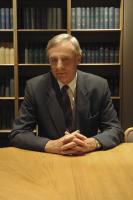 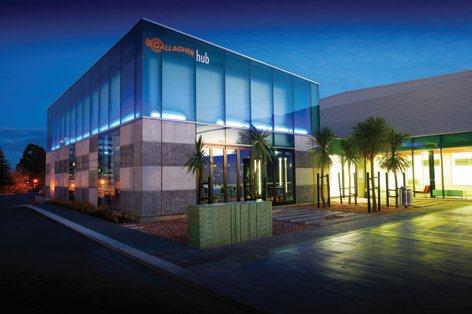 Convenor: Charles Riddle (Charles.riddle@wintec.ac.nz)
Secretary: Jeremy Smith (Jeremy.smith@wintec.ac.nz)
Abstracts: Jim Tully (jim.tully@canterbury.ac.nz) 

Registration Form:
Download as Word document or PDF.

Accommodation:
Some motels, lodges and inns courtesy the Wintec team:
Ventura Inn
Novotel
Ashwood Manor
Hamilton City Motel
Colonial City Motel


Fancy a trip to Adelaide, most expenses paid?
Abstracts are invited from emerging New Zealand journalism researchers who would like to present a paper at the 2011 JEAA conference being held in Adelaide, from November 28-30. 

In a reciprocal agreement with JEAA, JEANZ will pay the fare and accommodation for one “emerging academic” who is a member of JEANZ from any New Zealand journalism school to go to Australia and present a paper at the conference. The JEAA Conference organiser has confirmed she’s happy to waive the conference fees for the recipient.

Please note the agreement is only for those researchers who have not presented at an overseas conference before. Those interested should send a 150-word abstract to Charles Riddle to reach him no later than August 31. Applicants should also attach a 300-word summary to their abstract of why the adjudicators should select your application for the conference. Your adjudicators are: Allison Oosterman, Jim Tully and Charles Riddle.

Abstracts to the conference organisers are due Friday, September 16. Conference themes:
* Journalism and trauma
* Directions in journalism research
* The growth and influence of social media
* Other issues relating to the theory and practice of journalism

The JEAA conference abstract word limit is strictly 150 words. /CR

Contact: Charles Riddle (Charles.riddle@wintec.ac.nz)
027 222 2056, 8348800 extn 7846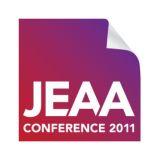 
Unit standards project almost complete
The project to review and update journalism unit standards from Level 2 to Level 6 is drawing to a close.
The JTO says this has been a massive undertaking involving 43 unit standards and consultations with tertiary providers, industry, secondary school teachers, NZQA and the Ministry of Education. This work followed decisions taken in 2008 to create a properly stepped pathway of learning from secondary school to the workplace. 

The first part of the project, the creation of the workplace training scheme – the L6 National Diploma in Applied Journalism – was completed in 2009. The following unit standards have been created or reviewed:
Level 6: 12 units created
Level 5: 17 units reviewed/updated
Level 4:   7 units created
Level 2-3: 7 units reviewed/created

Unit standards overview document
JTO report suggests improving standards
A report on journalism school statistics was tabled by executive director Mike Fletcher at the JTO sector committee meeting last month. The NPA's Tim Pankhurst said the report suggested that standards at J-schools within the polytechnic sector were improving. The rigour was reassuring, he said. Fairfax's Clive Lind said the decision to relocate the Aoraki school from Timaru to Dunedin had been the correct one; student numbers were higher and the enrolment forecast for next year looked promising.  

Jeanz representative's minutes from the JTO meetingPMC international internship students on a roll
Kim Bowden, AUT University’s top journalism graduate, has just completed a three-month internship with China Daily as part of an annual exchange organised by the Pacific Media Centre and sponsored by the Asia New Zealand Foundation. Bowden made a hit with a range of informed analysis pieces ranging from Chinese cinema to political and social profiles. She is now taking a three-week break travelling around China before taking up her Radio NZ International internship, a prize for topping the Asia-Pacific Journalism course last year. “I will be incredibly sad to say goodbye to Beijing,” she says. Kim's latest report from China. 

Yvonne Brill, the Office of Pacific Advancement internship journalist at PMC, arrived in Beijing this week to replace Bowden.  With AUT on exchange is Chen Bei, a deputy mobile newspaper editor with the China Daily, who is in Auckland for a semester “brushing up” on journalism skills. She is attached to the PMC.

Corazon Miller (pictured holding a child in Lombok) recently arrived in the English-language Jakarta Globe newsroom on a PMC/Asia NZ Foundation internship to Indonesia. 

She says: “It’s been a bit tricky not being able to speak Bahasa, but for the most part I have still been able to work around that by getting English-speaking contacts. I’ve also had a few adventures around Indonesia.”

Nine students with the Asia-Pacific Journalism course have been accredited to provide special cover of the Pacific Islands Forum during September. Their first stories are on Pacific Scoop. /DR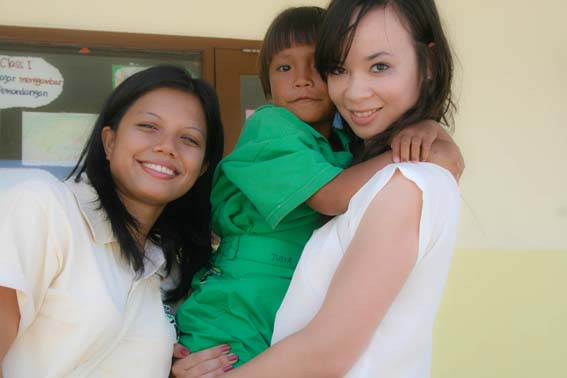 
Call for papers: literary journalism conference in Toronto
The International Association for Literary Journalism Studies invites submissions of original research papers, abstracts for research in progress and proposals for panels on Literary Journalism for the IALJS annual convention on 17-19 May 2012. The conference will be held at the School of Journalism and Ryerson University in Toronto, Canada.

The conference will be a forum for scholarly work of both breadth and depth in the field of literary journalism, and all research methodologies are welcome, as are research on all aspects of literary journalism and/or literary reportage. For the purpose of scholarly delineation, our definition of literary journalism is "journalism as literature" rather than "journalism about literature." The association especially hopes to receive papers related to the general conference theme, “Literary Journalism: The Power and Promise of Story." All submissions must be in English.

The International Association for Literary Journalism Studies is a multidisciplinary learned society whose essential purpose is the encouragement and improvement of scholarly research and education in literary journalism. As an association in a relatively recently defined field of academic study, it is our agreed intent to be both explicitly inclusive and warmly supportive of a variety of scholarly approaches.
IALJS conference webiste


Call for papers: JMAD conference in Auckland
The AUT-based Journalism, Media and Democracy Research Centre is still inviting papers for a two-day conference in September entitled Political Economy of Communication. Three leading international scholars in the political economy of communication will kick-start the conference: Graham Murdock, Janet Wasko and Dwayne Winseck are well known for their research and writing in the field.

Conference theme: There is a deepening symbiosis between capitalism and communication. Convergences across mass media, telecommunication and computer technologies have opened up new sectors of production and profit realisation. These same technologies also shape the networks of finance, production, symbolic representation and consumer culture. For scholars and policy makers such developments have generated concerns about regulation, cultural expression, ideological obfuscation and communication rights. Meanwhile, evolving information and communication technologies directly facilitate local-global activism against prevailing relations of power.

For more detail on themes and sub-themes or to register visit the conference site. 

Abstracts to jmad@aut.ac.nz.
The JMAD conference earlybird rate $295, students $145.
Dates: Thursday, Friday 15-16 September, 2011. Venue: AUT – Auckland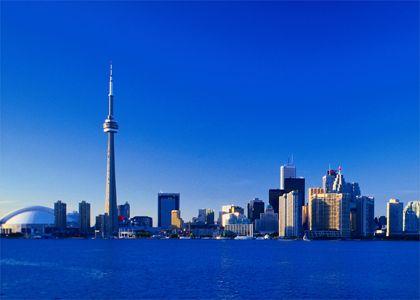 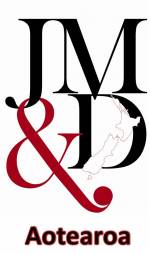 Book on Papua New Guinea communications sector
The Pacific Media Centre at AUT is co-publishing a new research book on the Papua New Guinea media and communications industry.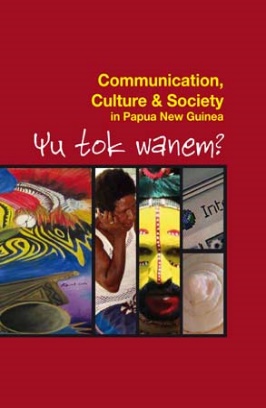 Entitled  Communication, Culture and Society in Papua New Guinea: Yu tok wanem?, the book covers topics ranging from investigative journalism to political reporting, mobile news, community video communication and changing newsroom and training dynamics in the largest Pacific Islands country. /DRInvestigators call for "UniMuckraker" journalism school collaborations

Two leading investigative journalists who are also media educators have called on university journalism schools to pool their top student resources to undertake investigative journalism projects. They have also appealed to journalism schools to work collaboratively across institutions and borders to target major investigations.

They present their case – including a proposal to set up a so-called UniMuckraker project for the Australia-NZ-Pacific region – in the latest edition of Pacific Journalism Review.

Australian Bill Birnbauer of Monash University, who is a member of the US-based International Consortium of Investigative Journalists, proposed the UniMuckraker strategy for collaboration with a joint multimedia website in an article examining non-profit foundations and their support for investigative journalism in the US. He says “absence of corporate interference, government control, daily deadline pressures, or the need to attract advertising” puts universities in a strong position to produce quality investigative journalism.

He provides a case study of a multimedia website set up at his university to investigate the “toxic legacy” of the Environmental Protection Agency in Victoria. Professor Wendy Bacon of the Australian Centre for Independent Journalism provides a series of case studies on collaborative environmental investigative journalism involving eight universities from Australia to Denmark. 

One of the keynote speakers at NZ’s inaugural Media, Investigative Journalism and Technology (MIJT) conference hosted at AUT University by the Pacific Media Centre last December, Bacon says this was a “sign that universities in the Pacific region are growing as sites for innovation, discussion and production of investigative reporting as journalists and the public struggle to respond to a decline in old business models of journalism”.

The Australian investigators’ views were echoed by NZ investigative journalist Nicky Hager, who told the conference that investigative journalism needed to be “detached from the news media” to ensure its survival. 
Editor David Robie said this edition celebrated some of the best investigative journalism in New Zealand and focused on strategies to strengthen probing reporting of the future.

Another keynote speaker, Nepali Times editor-in-chief Kunda Dixit, said in his article: “Dumbing down content undermines democracy. That is why we need to unleash the full power of investigative journalism.”
A selection of photographs from his Frames of War exhibition are featured in this edition of PJR.
Among other wide-ranging articles are an investigation into the Ngatihine forestry controversy in the 1970s by photojournalist John Miller.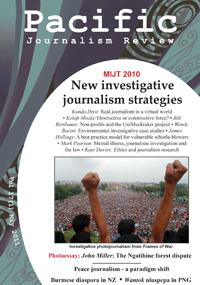 Conference proceedings from the MIJT10 conference

More on current edition

Pacific Journalism Review